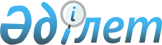 Қаратал ауылдық округіне қарасты Үлкен Қаратал ауылына шектеу іс-шараларын белгілеу туралыШығыс Қазақстан облысы Зайсан ауданы Қаратал ауылдық округі әкімінің 2020 жылғы 30 қыркүйектегі № 10 шешімі. Шығыс Қазақстан облысының Әділет департаментінде 2020 жылғы 2 қазанда № 7614 болып тіркелді
      ЗҚАИ-ның ескертпесі.

      Құжаттың мәтінінде түпнұсқаның пунктуациясы мен орфографиясы сақталған.
      Қазақстан Республикасының 2001 жылғы 23 қаңтардағы "Қазақстан Республикасындағы жергілікті мемлекеттік басқару және өзін-өзі басқару туралы" Заңының 37-бабының 3-тармағына, Қазақстан Республикасының 2002 жылғы 10 шілдедегі "Ветеринария туралы" Заңының 10-1 бабының 7) тармақшасына сәйкес, Зайсан ауданының бас мемлекеттік ветеринариялық санитариялық инспекторының 2020 жылғы 25 қыркүйектегі № 664 ұсынысы негізінде Қаратал ауылдық округінің әкімі ШЕШІМ ҚАБЫЛДАДЫ:
      1. Қаратал ауылдық округіне қарасты Үлкен Қаратал ауылының мүйізді ірі қара малдарынан бруцеллез ауруының шығуына байланысты шектеу іс-шаралары белгіленсін.
      2. "Қаратал ауылдық округі әкімінің аппараты" мемлекеттік мекемесі Қазақстан Республикасының заңнамалық актілерінде белгіленген тәртіпте:
      1) осы шешімнің аумақтық әділет органында мемлекеттік тіркелуін;
      2) осы шешім мемлекеттік тіркелген күнінен бастап күнтізбелік он күн ішінде оның көшірмесін Зайсан ауданының аумағында таратылатын мерзімді баспа басылымдарында ресми жариялауға жолданылуын;
      3) ресми жарияланғаннан кейін осы шешімді Зайсан ауданы әкімдігінің интернет-ресурсына орналастыруын қамтамасыз етсін.
      3. Осы шешімнің орындалуын бақылауды өзіме қалдырамын.
      4. Осы шешім оның алғашқы ресми жарияланған күнінен кейін күнтізбелік он күн өткен соң қолданысқа енгізіледі.
					© 2012. Қазақстан Республикасы Әділет министрлігінің «Қазақстан Республикасының Заңнама және құқықтық ақпарат институты» ШЖҚ РМК
				
      Қаратал ауылдық округінің әкімі

К. Каримов
